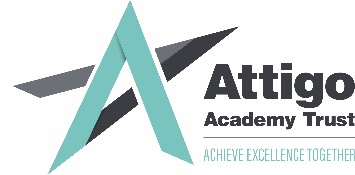 Post lockdown - regular calendar of events(not logistics for day to day)IssueSummer TermAutumn TermAdditional notesAppraisals teachersTeachers – appraisals continue in line with the Trust policy - current situation taken into account when assessing a teacher performance UPS – applications as normal – applications can be submitted between June and October Final review with pay recommendations made. New targets set linked to school improvement prioritiesAppraisals support staffAppraisals to continue as per school timetable but not to backdate any missed during shutdown.To continue as usual.AssembliesCancelled Review in line with DfE GuidanceAttendance – Pupil  Attendance not a priority until pandemic is over.  Previous persistent absentees will be supported alongside safeguarding and other vulnerable cases. EWO must not attend the school site.Review in line with DfE GuidanceAttendance - StaffTrigger meetings cancelled.   COVID-19 does not affect attendance.  Follow HR advice on individual cases.Review in line with DfE GuidanceBook fairs, Parent Events etcCancelledTo review and continue where DfE guidance allowsData Collections Basic Teacher assessment collected (below, expected, above) – linked to school reports so data track until the end of the spring term 2020“Baseline” for reading writing and maths within first few weeks for diagnostic reasons. Use baseline to assess what has happened since the spring term assessments. Consider when this is appropriate to ensure there is no pressure on pupils.DSL/ Key Worker MeetingsTo continue as normal – consider zoom if not all staff can attendTo continue as normal – consider zoom if not all staff can attendExtended school –Breakfast and After School clubsTo continue where DfE guidance allowsExternal CPD already bookedDepends on circumstances, e.g. venue, number of people, whether it can be done remotely. Considered on case by case basisDepends on circumstances, e.g. venue, number of people, whether it can be done remotely. Considered on case by case basisExternal assessmente.g. SATs, baseline..etcNone taking place Report predictions to Trustees based on:Spring 1 year 6 assessment 2020Phonics tests Feb 2020 Teacher assessments year 2 and reception Spring 2020. Follow DfE guidanceExtra curricular clubsNo clubs to be planned for this termReview in line with DfE GuidanceEYFS learning journeys sent homeLearning journals to continue to be used in Year 1Teacherassessment data sent homeNone to be sent home as assessments did not take placeYear 6 predictions sent to secondary schoolsN/AHandover meetings tonew teachersConsider using zoom for these meetingsUse part of September INSET for handover meetingsINSET days end ofSummer Term CancelledLeaver’s assembly and Production CancelledTo plan Year 6 leavers event in the autumn term Lettings All lettings cancelled for the summer termRisk assessments in place for those who wish to resume. Pupil Progress Meeting  NonePart of monitoring and evaluation scheduleMental Health - Staff CPD programme online to prepare staff for returning to work.     Agencies to support staff communicated through staff  briefingsContinue with supportMental Health - Children  PHSE Programme focused on 11 key themes. Focus on  resilience and hopePHSE Programme – Hope and resilience focusMental Health - Families Support continues for parents – referrals via EP service or  through school counselling serviceModeration (county) CancelledWait for LA notificationMonitoring of teaching(dev revs, SEND & subject monitoring)Leaders monitoring online teaching for each year groupNo formal monitoring to take placeMonitoring and evaluation schedule in placeMusic concertParent concert cancelled Parents’ open evening Dependent on DfE guidance and possibly in a different formatDependent on DfE guidance and possibly in a different formatPhonics workshop(EYFS) None planned for summer termReview in line with DfE GuidancePPA  As usual  No PPA first week – consider ½ closure to manage PPA coverProgress reports to parents End of year reports emailed to parentsReview depending on Government advice along with parent evenings.  Consider emails and individual phone callsResidential trip Y6  None to go ahead – look at claiming back deposits through  RPA insuranceAwait guidance from DfE and review accordingly.  Consider that parents may not be able to afford or be comfortable letting children goSchool Improvement PlanAs normal - explanation of why some things did not or may not happenNew SIP in place and shared with LAABs and TrusteesSelf-Evaluation annual reviewTrust document – Actions for extending opening of our schools records what schools are doing to support pupils, staff and parents – Team around the school meeting continueReview SEF at the end of Autumn 1SEND pupil reviewsAs normal although timings may be different.  Consider via online platform if necessarySENDCo meetings with new classteachersAs usual consider using online platform as necessarySingle central Recordmonitoring SCR continues to be updated Continue to update SCRSports day CancelledStaff leaving No social gatheringsSummer fair & otherFundraising Events CancelledReview in line with DfE guidanceSwimming lessonsCancelledReview in line with DfE guidanceTransition Y2 →Y3 Produce transition booklets for parents – plan for all pupils to  be on school site before the end of term as part of transition   programme Phase/leaders to prepare videos for parents Information on school website Transition →EYFS Plan in place to support EYFS leads to manage new  intakeDedicated webpage to include virtual tour videoNew parents’ afternoon to be done remotely (zoom or similar) Office to complete admissions paperwork – send via emailReview in line with DfE guidanceTransition Y6→Y7Inclusion leads to liaise with secondary school. Transfer safeguarding files – electronic/paperYear 6 transitionEducational visits and visitorsAll suspended until further noticeReview in line with DfE guidanceTwilights/INSET daysStaff training on ‘Actions to extend opening of our schools’INSET days Thursday 3rd September, Friday 4th September 2020 (safeguarding online training)INSET dayFriday 27th November 2020Weekly staff trainingOnline training planned before school opening is extended Staff CPD – new curriculum – training on the progression mapsSLT to continue to meet via online platformsReview this at the start of the autumn term